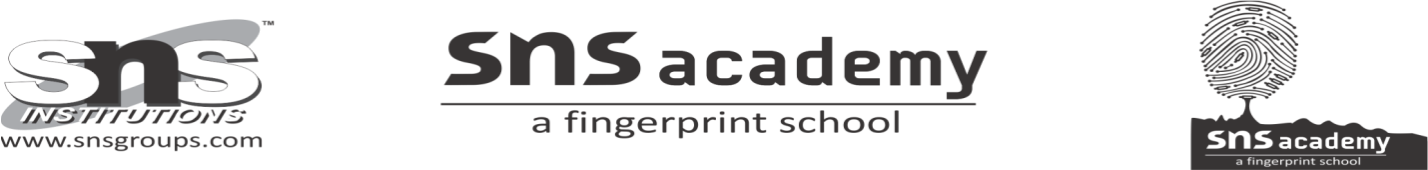 GRADE – 9               DISCRIPTIVE TEST (JULY 2020)                   16.07.2020MARKS – 25READ THE FOLLOWING EXTRACTS AND ANSWER THE GIVEN QUESTIONS: (9marks)Now in memory comes my mother
As she used in years alone,
To regard the darling dreamers Ere she left them till the dawn:
O! I feel her fond look on me As I list to this refrain Which is played upon the shingles By the patter of the rain.1.(a)Which sound is the poet listening to? (1)   (b)The sound reminds the poet _______. (1)   (c)Which word in the extract means “the ability to remember things”? (1)   (d)Who are the darling dreamers he refers to? (1)When the humid shadows hoverOverall, the starry spheresAnd the melancholy darknessGently weeps in rainy tears,What a bliss to press the pillowOf a cottage-chamber bedAnd lie listening to the patterOf the soft rain overhead!2.(a)What are the humid shadows? (1)   (b)What do they do? (1)   (c)Why does the poet call darkness melancholy? (1)   (d)Identify two literary / poetic devices from the above stanza with examples. (2)ANSWER THE QUESTIONS IN 150 – 180 WORDS.“If you work hard and know where you are going, you’ll get there,” remarks Evelyn Glennie. What does it reveal about her character? (8m)‘If there is a part of the brain especially devoted to mischief, that part was largely developed in Toto’. Justify the statement. Why did even grandfather realise that Toto was not the sort of pet they could keep for long? (8m)